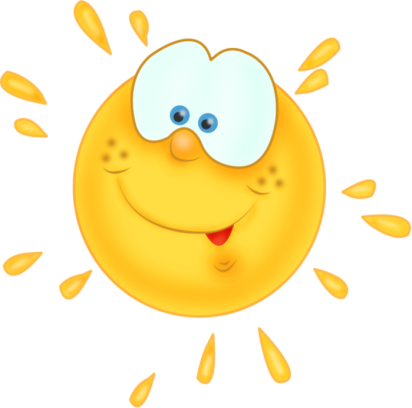 Эконом-отдых на море 2019. Раннее бронирование!ЖЕЛЕЗНЫЙ ПОРТ, ОТЕЛЬ «СОЛНЕЧНЫЙ БЕРЕГ»Автобусные туры из Могилёва 11 дней/10 ночейЖелезный порт - это рай для романтиков и любителей черноморского  побережья. Замечательный отдых на берегу Черного моря, в 70 км от Херсона. Отдых в Железном порту славится своими песчаными пляжами, ласковым солнцем и огромным количеством развлечений на любой вкус и возраст! Кафе, рестораны, ночные клубы, морские аттракционы, аренда шезлонгов и изысканных бунгало, даже продажа заморских цветов доступно отдыхающим в Железном Порту…Отель „Солнечный берег” расположен в живописном районе побережья Черного моря,  на 1-ой береговой линии. Отель имеет собственный выход к ухоженному пляжу. Буквально за воротами отеля находятся  набережная со всевозможными развлекательными объектами: бары, рестораны, ночные клубы, аттракционы, сувенирные лавки, и т.д.Близость к морю, разнообразный досуг, комфортабельные номера для 2-х, 3-х и 4-х человек в трех корпусах – все это создает благоприятные условия для полноценного отдыха.На территории отеля: Кафе, столовая с трехразовым комплексным питанием (за доплату), кухня для самостоятельного приготовления пищи, внутренний дворик с зоной для отдыха, паркинг, охрана.Номера: В вашем распоряжении комфортабельные номера со всеми удобствами, с добродушным и теплым отношением, рассчитанные на проживание от 2-х до 4-х человек. В каждом номере имеется всё необходимое для комфортного проживания: санузел, горячая и холодная вода круглосуточно, телевизор, холодильник, кондиционер, Wi-Fi и т.д. Некоторые номера имеют просторные балконы с видом на море.Даты заездов и стоимость:При бронировании тура оплачивается ТУРИСТИЧЕСКАЯ УСЛУГА и ПРОЕЗД – 140,00 бел.руб/взрослый; 130,00 бел.руб/дети до 12 лет (11,99)В стоимость включено: проезд комфортабельным автобусом, сопровождение гидом, проживание в пансионате «Солнечный берег» (10 ночей/11 дней), мед страховка.Контактное лицо Ирина 8 0222 70-70-28, +37529 184-84-89, +37529 743-87-65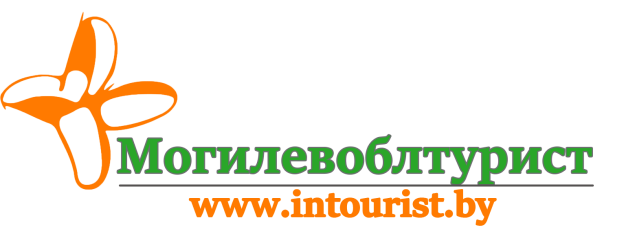 пр-т  Мира, 6, 212030,г. МогилёвРеспублика Беларусьт/ф. (+375 222) 70-70-28(8-029) 381 88 58(8-029) 743 87 65www.intourist.byДата заездаКол-во дней/ночейМестов 2-хместном номереМестов 3-х местном номереМестов 4-хместном номере22.06 (23.06-03.07) 04.07.201911/10160 у.е.150 у.е.140 у.е.02.07 (03.07-13.07) 14.07.201911/10170 у.е.160 у.е.145 у.е.12.07 (13.07-23.07)  24.07.201911/10170 у.е.160 у.е.145 у.е.22.07 (23.07-02.08) 03.08.201911/10170 у.е.160 у.е.145 у.е.01.08 (02.08-12.08) 13.08.201911/10170 у.е.160 у.е.145 у.е.11.08 (12.08- 22.08) 23.08.201911/10170 у.е.160 у.е.145 у.е.21.08 (22.08- 01.09) 02.09.201911/10160 у.е.150 у.е.140 у.е.